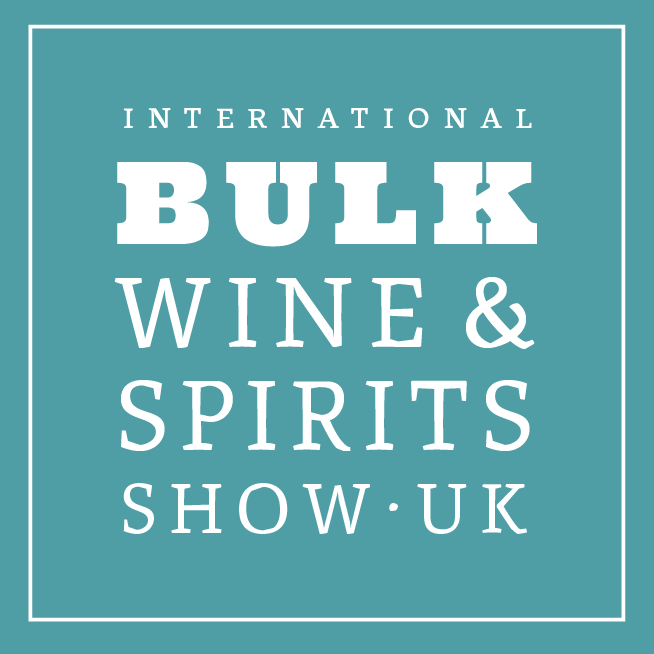 January 24 & 25, 2018
London, UKExhibitor Registrationㅡ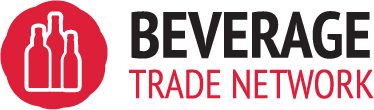 Malvika PatelBeverage Trade Network+1 855-481-1112malvika@beveragetradenetwork.comㅡMaterial downloadIBWSS logoBTN logo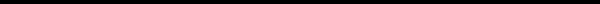 New York, NY  | February 22, 2017 International Bulk Wine and Spirits Show comes to London in 2018Beverage Trade Network is pleased to announce the launch of the International Bulk Wine and Spirits Show in London on 24 & 25 January, 2018.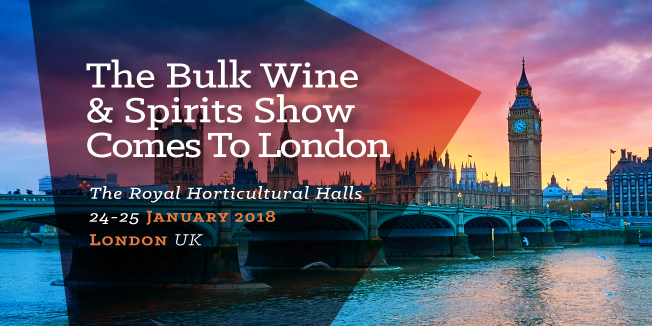 The International Bulk Wine and Spirits Show (IBWSS) is an annual trade show and conference, open to trade professionals only, and is set to take place at the Royal Horticultural Halls in London, UK.IBWSS exhibitors are wineries and distilleries looking to sell bulk wine and spirits, producers and negociants who offer contract manufacturing / private label programs and wineries / distilleries / importers who have one time excess stock to clear. IBWSS buyers are other wineries and distilleries looking to meet their demand, Importers, Retailers and Distributors looking for private label programs and negociants who are looking to meet growers and producers.IBWSS London will give supermarkets, retailers, restaurants, wineries, distilleries and other buyers a premiere international platform to source bulk wine and spirits and meet private label suppliers.In addition to a wide range of programs running throughout the fair, the trade show will also feature a business conference dedicated to the private label and bulk wine and spirit business. With in-depth market studies and instructional seminars from some of the industry`s biggest names, the central part of the conference`s remit is to encourage sustainable growth and profitability in the bulk wine and spirit sector.IBWSS buyers are wineries and distilleries looking to meet their demand, importers, retailers and distributors looking for private label programs, and brokers and negociants who are looking to meet new growers and producers.“The bulk segment holds the largest market share in the wine and spirits industry,” said Sid Patel, CEO of Beverage Trade Network.  “Bulk trading is an age-old trade between producers, but we are now seeing the business take on a very impressive position across the industry. The International Bulk Wine and Spirits Show in London aims to give the bulk trade a truly dynamic trading platform where buyers can confidently conduct business with the world’s most reputable suppliers.”As one of the leading private label and bulk wine and spirits markets in the western world, London is positioned perfectly for the fair. The UK has long developed the bulk trade and is home to many bulk traders servicing the globe. With the launch of IBWSS London, international bulk suppliers from some of the world`s most important markets will have unprecedented access to the European market.Pre-Registrations for The International Bulk Wine and Spirits Show are now open to domestic and international suppliers. Exhibitors can register their interest here: https://goo.gl/forms/zeknb4r4FArYEZ1i2IBWSS will email a discount code to pre-registered suppliers for the biggest discount for exhibitor pricing when registrations open on April 1. For more information about visiting or exhibiting at the fair, please contact Malvika Patel, malvika@beveragetradenetwork.com, phone +1 855 481 1112 (USA).About Beverage Trade Network: Beverage Trade Network (BTN) is a leading online marketing and B2B networking platform servicing suppliers, buyers and beverage professionals in the global beverage industry. BTN provides a selection of sourcing solutions for importers and distributors as well as an extensive range of marketing and distribution services for international suppliers. BTN also runs a line-up of B2B trade shows around the world. For more information about BTN, please visit www.beveragetradenetwork.com.